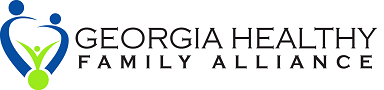 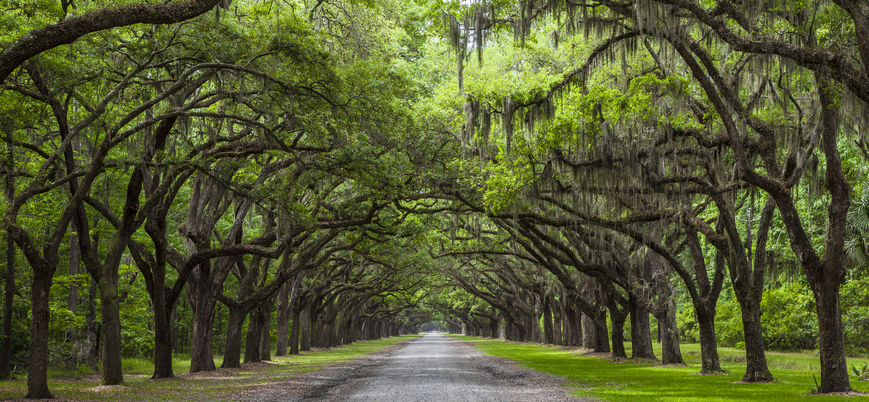 The Road to A Healthier Georgia              Pivoting and Adapting During a Pandemic to Advance Our Mission           By: GHFA Board President Patrick “PJ” Lynn, MD, FAAFPOn behalf of the Georgia Healthy Family Alliance (GHFA) Board of Trustees, I am pleased to present the following report of the Alliance’s 2020 activities. This unprecedented year has allowed us to provide more care to our fellow Georgians than ever- and to be recognized nationally.I must first thank the GHFA Board of Trustees for their service over the past year as we faced so much uncertainty as a result of the COVID-19 pandemic yet continued to move forward toward fulfillment of our mission to enhance the well-being of Georgians through educational and outreach programs. Improving the Health of Georgians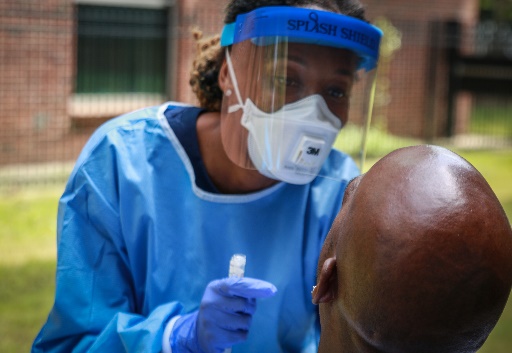 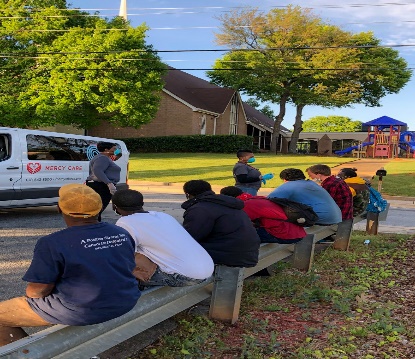 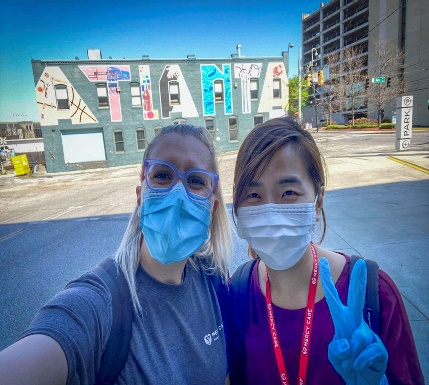 Immediate Needs Grants The COVID-19 pandemic presented many challenges to the healthcare community and the patients they serve in Georgia. In response, the Alliance launched the Immediate Needs Grants program in March to help address some of the unique challenges Georgia’s communities faced due to the Coronavirus outbreak. With the knowledge that family physicians are on the front lines of public health issues affecting our communities, these grants were designed to provide up to $1,000 to support critical health needs for our most fragile citizens and patients. We have awarded $36,000 to projects including prescription assistance for homebound senior citizens, lunch delivery for vulnerable children who no longer had access to school meals, PPE for charitable care clinics, childcare services for first responders and sanitizer distribution for Atlanta’s large homeless community.In late May, we received word from the AAFP Foundation that our Immediate Needs Grant Program was selected as the AAFP Foundation Outstanding Program of the Year! We are humbled to be recognized for our collective effort to help our patients and communities maintain health and hope during these uncertain times.Immediate Needs Grants and their GAFP Sponsors (as of Oct. 1st):Dr. Susan Land, Thomson, Lunch Delivery for Food Insecure Children and SeniorsDr. Brandi Warren, Thomasville, Prescription Assistance/ Diabetic Supplies for SeniorsDr. Cedrice Davis, Marietta, Food and Prescription Assistance for Patients in Need Dr. Monica Newton, Gainesville, Diaper and Food Drive For Disabled ChildrenDr. Sean Lynch, Augusta, Food, Transportation and Prescription Assistance for Patients Dr. Navdeep Mangat, Atl, Sanitizer distribution and COVID-19 Testing For the HomelessDr. Leonard Reeves, Rome, Liquid Nutrition Delivered to Homebound Cancer Patients Dr. Isabel Lowell, Decatur, Prescription Assistance for At Risk LGBTQ YouthDr. Raymond Bedgood, Dalton, Prescription Assistance For Low Income Patients Dr. Daniel Grizzle, Athens, PPE Mask Production to Protect Patients and Staff   Dr. David Westfall, Gainesville, Prescription Assistance For Low Income PatientsDr.  Daniel Gordon, Colbert, Prescription Refills and Delivery for Chronically Ill Patients  Dr.  Leslie David, Gainesville, Foodbank Distribution to Needy Families in Five CountiesDr.  Ken Howard, Calhoun, Food and Assistance for Homeless High School StudentsDr. Stalina Gowdie, Athens, Baby Care, Prescription Assistance & Food For Patients Dr. Howard McMahan, Ocilla, Supplies & Support for First Responders in Rural GaDr. David Davis, Athens, Food and Prescription Assistance for Unemployed Residents Dr. Harry McDonald, Toccoa, Food for Homeless Families and Senior Citizens in North Ga.Dr. Laura West, Tallulah Falls, Prescriptions for Patients Battling Drugs and Alcohol Dr. Justin Rushing, Rome, Medications/Supplies for Insulin Dependent Diabetics & PPE Dr. Mitch Cook, Athens, Grocery Gift Cards & Housing Assistance for Patients in NeedDr. Jody Bahnmiller, Gainesville, Assist Rape Response Clients With Diapers, Food & RentDr. Angeline Ti, Atlanta, Provide Blood Pressure Cuffs to Quarantined Pregnant PatientsDr. Andrea Videlefsky, Marietta, Caring for Adults With Disabilities Via TelemedicineDr. Pedro Ramirez, Lawrenceville, Identifying and Triaging High Risk COVID-19 PatientsDr. Beverly Townsend, Columbus, Provide Food and Transportation to HIV PatientsDr. Suzanne Lester, Athens, Food Assistance For Homeless Families and Senior CitizensDr. Allison Turk, Dahlonega, Prescription Assistance and Food Delivery for Patients in NeedDr. Charles White, Cleveland, PPE, Prescriptions and Diabetic Supplies for Patients in Need Dr. Anthony Nazione, Rome, Food, Housing and Transportation for Cancer Patients Dr. Alida Gertz, Decatur, COVID-19 Education, PPE and Hygiene Kits for the Homeless Dr. Brian DeLoach, Statesboro, Prescription Assistance and Diabetic Supplies for PatientsDr. Caroline Bekele, Atlanta, Assistance For Families Facing COVID-19 Income Loss Dr. Robert Pyle, Rome, PPE For YMCA Staff Providing Childcare for First RespondersGrace Saxon, Atlanta, Student Run Women’s Health Services for Underserved WomenDr. Beulette Hooks, Columbus, Food Assistance For Veterans in Need Due to COVID-19 Dr. Grace Baughn Kohler, Lawrenceville, Thermometers For Telemedicine PatientsImmediate Needs Grant applications are still available on our website  at www.georgiahealthyfamilyalliance.org. Please reach out to Kara Sinkule at ksinkule@gafp.org or by calling (404) 321-7445 for more information.The 2020 Community Health Grant AwardsIn January 2020, the Georgia Healthy Family Alliance (GHFA) began its ninth year of the Community Health Grant Awards Program. Since its inception, the Community Health Grant Program has awarded nearly $400,000 in support of 80 GAFP member sponsored healthcare projects throughout Georgia. With the help of a matching gift from Jackson Healthcare, GHFA once again doubled the number of community health grants awarded in 2020.  Traditional Community Health Grants awarded in 2020 included:Grace Gate Clinic Flu Prevention For Habersham ,Donald Fordham, MD $5,000  Emory University Eagle Food Co-Op Project, Ava Voss, Student $5,000     Wellstar Kennestone FM Clinic Let’s Get Moving Project, Rebecca Kim, MD $5000   Al-Farooq Clinic Electronic Health Record Project Omar Hayek, Student $5000 Physicians Clinic Chronic Disease Management Program Martha Crenshaw, MD $5,000  Mercer School of Medicine Student Run Clinic Nicole Mette, Student $5,000 Clarkston Health Center, Breast Health Initiative Patrice Shongo, MD $5,000 Rome Free Clinic Telemedicine- Rural Communities Leonard Reeves, MD $5,000 DEO Clinic Telemedicine and Coaching Calls to overcome COVID Concerns While Monitoring Chronic Health Conditions  Raymond Bedgood, MD $5,000Adult Disability Get Fit&Be Healthy Project Andrea Videlefsky, MD $5,000 Warrior Centric Health Foundation & Veteran Medical Neighborhood Joining Forces to Mitigate Impact of Social Determinants of Health  Loretta Hicks, MD $5,000Mercy Health “Flu Prevention & Treatment Project Mitch Cook, MD $5,000   Philadelphia College of Medicine-GA “ Drive Through Flu Clinic Andrew Morrissey, Student $5,000Current GAFP members including medical students, residents and active/ life members are eligible to sponsor applications for the next cycle grant funding with a deadline of February 1, 2021. First cycle grant awards will be announced in March 2021. Application information will be available online at www.georgiahealthyfamilyalliance.org  in October. 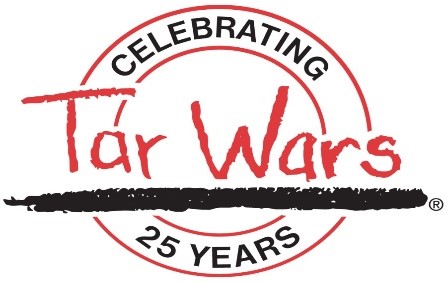 Tar Wars Kicks off 2020-21 School Year VirtuallyPrior to the COVID-19 outbreak, Tar Wars was off to another record-breaking start to the year. Our part-time Tar Wars Coordinator, Deanna Kauten, RN, had already traveled to Athens, Henry, Dawson and Gwinnett counties to present Tar Wars to elementary and middle school youth before schools closed in response to the COVID-19 crisis.  Medical students and residents at Augusta University presented the program to schools in their community and presentations were also held throughout Northeast Georgia. However, in mid-March across the board school closures resulted in the cancellation of dozens of previously scheduled Tar Wars classroom presentations. In an effort to continue our progress spreading the Tar Wars tobacco and vape free message and to recruit additional presenters for the upcoming school year, Tar Wars staff conducted Tar Wars webinar trainings for school nurses and other interested parties online over the summer. The presentation detailed how vaping has been shown to increase the risk of serious complications with COVID-19 and how the Tar Wars program can be tailored for specific age groups. GHFA staff will continue to conduct webinars for school nurses and other interested parties on a monthly basis until schools reopen. Staff will also conduct online Tar Wars presentations for students wherever possible while schools continue virtual learning.The Jackson Healthcare matching grant also included production of a powerful new video highlighting the importance of the Tar Wars program are by detailing one Georgia teen's journey to health after suffering a life threatening lung injury caused by vaping. The video is just three minutes long and can be viewed on the GHFA website www.georgiahealthyfamilyalliance.org. If you are interested in presenting Tar Wars to a local elementary or middle school in your community contact Kara Sinkule at ksinkule@gafp.org for more information or visit www.georgiahealthyfamilyalliance.org.Increasing the Financial Wellness of the Alliance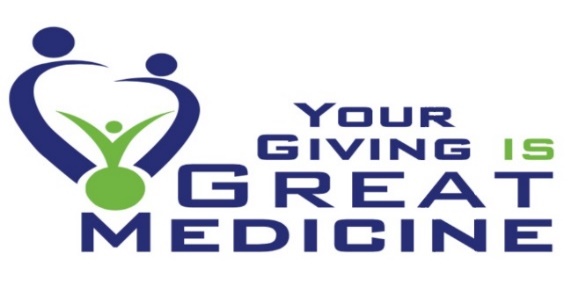 GHFA Capital Campaign- Your Giving is Great MedicineThe Alliance is now in the third year of the Your Giving is Great Medicine capital campaign and  we are just $33,000 away from crossing the $2 million halfway mark!   We need your help to make it happen. If 200 of our members donate $200 each we can reach that milestone before the end of the year! Will you help us get there?The Capital Campaign has expanded our focus in specific Tar Wars Strike Force communities to raise $250,000 to implement our Tar Wars program for a minimum of three years in schools (or virtual schools)  in an ongoing effort to curb the extraordinary increase in vaping among school aged children.We launched in Rome and then followed in Gainesville last year and plan to wrap up our fundraising initiative in both of those areas in the coming months. In late September, we launched our Southeast Strike Force which will cover counties from Statesboro to Savannah.As Alliance President and a resident of Rome, I chair the Rome Strike Force composed of family physicians, nurses, and community leaders. The Rome Strike Force is also being co-chaired by GAFP member, Dr. Leonard Reeves and we have received $100,000 pledges from Floyd Medical Center and the Floyd Medical Center Foundation to support our efforts.GAFP member and Gainesville resident, Dr. Monica Newton, serves as Chair of the Gainesville Strike Force. Northeast Georgia Health System has signed on as a presenting sponsor with a $50,000 pledge. Dr. Fordham is serving as our Vice Chair of the Northeast Georgia Strike Force.GHFA Board member and Statesboro resident Dr. Chip Cowart will serve as Chair of the Southeast Georgia Strike Force and Dr. Bonzo Reddick of Savannah will serve as Vice Chair. Southeast Georgia Strike Force members are currently being recruited. Our goals for 2021 include raising another million dollars for our Capital Campaign. In addition, we expect to award $100,000 in community health grants and complete fundraising for the Gainesville, Rome and Savannah Strike Force initiatives which will allow us to launch Strike Forces in additional communities.  2020 Capital Campaign Leadership Cabinet Members2020 Chair: Loy “Chip” Cowart, MD                                                                                       Dr. Mike Busman, AmericusDr. Evelyn Lewis & Clark, Newnan   Dr. Donald Fordham, Demorest                                                                                                      Dr. Patrick “P.J.” Lynn, Rome                                       Dr. Eddie Richardson, Eatonton                                                             Dr. Mitzi Rubin, Atlanta                                                                                         Dr. George Shannon, Columbus                                                                        Dr. Collyn Steele, McDonough                                                                                  Dr. Harry Strothers, Macon                                                                   Dr. Rick Wherry, Dahlonega                                                                                 As of October 1, 2020 the Your Giving is Great Medicine campaign pledges include:$1,000,000 Georgia Academy of Family Physicians      $50,000- $100,000 Floyd Medical CenterFloyd Healthcare Foundation Jackson Healthcare        Northeast Georgia Health System       $25,000-$49,999 Dr. Chip and Elizabeth Cowart Dr. Patrick “PJ” and Lindsey Lynn $15,000--$24,999Phoebe Physicians Group$10,000-$14,999Dr. John Bucholtz Dr. Mike and Dianne Busman Dr. Samuel “Le” ChurchDr. Evelyn Lewis & Clark Dr. Lanny and Mica CopelandDr. Donald Fordham Fay Fulton Dr. Gene and Ivy JacksonDr. Susan Margletta & Jack HarmonDr. Dayle Hawthorne Dr. Thaddeus Lynn Jim and Patti LyonsDr. Carl and Melanie McCurdy Dr. Howard and Janet McMahanDr. Rolf Meinhold and Caryn Bains     Dr. T.J. MillerDr. Adrienne Mims Drs. Monica and Wylie Newton             Dr. Mitzi and Jeremy Rubin Dr. Eddie Richardson and Dr. Jameelah Gater Dr. Michael and Deborah Satchell Dr. George Shannon Dr. Daniel SingletonDr. Collyn and Nick SteeleDr. Harry and Karen StrothersDr. John Vu Dr. David WestfallDr. Rick and Alice Wherry $5,000-$9,999 Dr. Susana A. AlfonsoDr. Karla Booker Dr. Mitch CookDr. Elvan Daniels Dr. Daniel Grizzle Dr. Thomas FausettDr. Jay and Adelene GoberdhanDr. Emily J. HerndonDr. Audrey and William Hodge Dr. Wayne Hoffman and Thomas Torrey Dr. Beulette Hooks Dr. Theresa JacobsDr. Kevin and Connie Johnson  Dr. Bruce LeClairDr. Sherma Peter Dr. James and Harriet Ray Dr. Leonard Reeves and Terri Brown    Dr. Priya Shah                                                                                                                                  Dr. Susan Schayes Dr. Jeff and Holly Stone$1000 -$4,999Dr. Rami Arfoosh                                                                                                                        Dr. Thomas Bevill                                                                                                                           Dr. J. Larry Boss                                                                                                                            Dr. Michelle CookeDr. David FieselerDr. Loretta HicksDr. Andre KallabDr. Christina Kelly Dr. Ambar KulshreshthaDr. Anthony NazioneDr. Sharon RabinovitzDr. Thad and Susan Riley Shawn Smith Dr. Charles Sow Dr. Katherine TaylorDr. Beverly TownsendDr. Walter Steven Wilson $500- $999Dr. Rodneysha Brown (Resident)Dr. Kristen Kettelhut (Resident)Dr. Shameka Hunt McElhaneyDr. Juilett Kostanjevec Dr. Frank LakeDr. Shikha Shah Rome Strike Force Donors 					Floyd Medical Center					Emma Atherton-Staples MDFloyd Healthcare FoundationKelly Vlass Culbertson MDPatrick J. Lynn MD					           Kirby Watson Peden MDRiver City BankJennifer Barbieri MDLeonard Reeves MD			International PaperAndrew Williams Katherine Taylor MDGainesville Strike Force Donors Northeast Georgia Medical CenterRami ArfooshJody Marie Bahnmiller-BrasilAllen Butts Jr.Carroll Daniel ConstructionWilliam L Coates Jr.Committee to Elect Butch MillerCommittee to Elect Lee HawkinsLeslie A DavidFay FultonGeorgia Skin CenterJoy GriffinHasty Pope LLPJohn L Hemmer Jr.Jon HornTate O’Rourke /Jackson EMCAndre KallabPhilip Olsen KimseyFrank G. Lake IIIDouglas McDuffMonica Suzanne NewtonNhi-Kieu NguyenKerri PrinceStacey and Sara ReeceMarian ReedFranklin RinkerKarl SchultzMargaret L SchutteWilliam H. Slack IIIWendell StarkeStarlet Rhodes Jones Fund at the North Georgia Community FoundationJames K Syfan IIIThomas C. and Alice Ann Mundy FundDaniel ThompsonJames A WaltersDavid Noel WestfallRichard Andre WherryAnslee WilsonSavannah Strike Force DonorsPeter BechtelScott Bohlke, MDSreevalli Dega, MDRobert “Butch” Pallay, MD2020 GHFA Board of TrusteesPatrick “PJ” Lynn, MD, President Eddie Richardson Jr., MD, Vice President Mitzi Rubin, MD, Treasurer Michael Busman, MDEvelyn Lewis & Clark, MDLoy “Chip” Cowart, MD Ambar Kulshreshtha, MDPriya Shah, MDResident Trustees                                                                                                                              Rodneysha Brown, MD                                                                                                                    Juilett Kostanjevec, DIn closing, let me say how proud I am to be a member of the GAFP and President of the Alliance after seeing so many of my colleagues on the front lines of this pandemic going above and beyond to lift others in the face of this crisis through the Immediate Needs Grant program.  Our collective efforts helped our patients and communities maintain health and hope during this difficult year. Thank you all again for your ongoing support of the Alliance. 